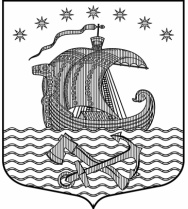 Муниципальное образование Свирицкое сельское поселениеВолховского муниципального районаЛенинградской областиАДМИНИСТРАЦИЯ04 августа 2020г.                                                                              № 89О мерах по оказанию содействия избирательным комиссиям  Свирицкого сельского поселения в организации подготовки и проведении выборов Губернатора Ленинградской области 13 сентября 2020 годаВ целях содействия избирательным комиссиям в организации подготовки и проведения выборов Губернатора Ленинградской области 13 сентября 2020 года,  повышения правовой культуры и активности избирателей, в соответствии с Федеральным законом от 06.10.2003 № 131-ФЗ «Об общих принципах организации местного самоуправления в Российской Федерации», Федральным законом от 12.06.2002 № 67-ФЗ «Об основных гарантиях избирательных прав и права на участие в референдуме граждан Российской Федерации», Федеральным законом от 05.04.2013 № 44-ФЗ  «О  контрактной системе в сфере закупок товаров, работ, услуг для обеспечения  государственных и муниципальных нужд», Постановлением администрации Волховского муниципального района Ленинградской области от 16.07.2020 г. № 1834  «О мерах по оказанию содействия избирательным комиссиям Волховского муниципального района в организации подготовки и проведения выборов Губернатора Ленинградской области 13 сентября 2020 года»,  областным законом Ленинградской области от 29.06.2012 № 54-оз «О выборах Губернатора Ленинградской области», Уставом муниципального образования Свирицкое сельское поселение Волховского муниципального района Ленинградской области, администрация муниципального образования Свирицкое сельское поселение Волховского муниципального района Ленинградской области  постановляет:1.Образовать рабочую группу по оказанию организационно-технического содействия ТИК ВМР ЛО и участковым избирательным комиссиям в период подготовки и проведения выборов Губернатора Ленинградской области 13 сентября 2020 года, на территории муниципального образования «Свирицкое сельское поселение» Волховского муниципального района Ленинградской области и утвердить ее состав согласно приложению №1. 2. Утвердить список представителей администрации муниципального образования Свирицкое сельское поселение Волховского муниципального района Ленинградской области, ответственных за оказание содействия ТИК ВМР ЛО, участковым избирательным комиссиям в организации подготовки и проведения выборов Губернатора Ленинградской области 13 сентября 2020 года согласно приложению № 2. 3. Администрации муниципального образования «Свирицкое сельское поселение» Волховского муниципального района Ленинградской области во взаимодействии с соответствующими комитетами и отделами администрации Волховского муниципального района Ленинградской области своевременно, в установленные законом сроки обеспечить первоочередное рассмотрение обращений, заявлений и жалоб, поступающих от граждан. 4. Оказывать содействие ТИК ВМР ЛО в осуществлении анализа составов резерва участковых избирательных комиссий, в организации и проведении мероприятий, направленных на обучение членов избирательных комиссий. 5. Утвердить места размещения печатных агитационных материалов на период проведения предвыборной агитации на территории Свирицкого сельского поселения (Приложение №4). 6. Утвердить список мест для организации и проведения встреч кандидатов в Губернаторы на территории муниципального образования Свирицкое сельское поселение (Приложение №5).7. Обеспечить избирательные комиссии транспортом, средствами связи, техническим оборудованием. 8. Обеспечить информирование избирателей о ходе избирательной кампании, дне, времени и месте голосования, размещение информационных материалов, повышающих правовую культуру, активность избирателей, в целях обеспечения их участия в предстоящих выборах, на официальном сайте МО «Свирицкое сельское поселение» Волховского муниципального района Ленинградской области, а также с привлечением старост сельских населенных пунктов. 9. Обеспечить хранение и охрану избирательной документации избирательных комиссий. 10. Обеспечить работы общественного транспорта по доставке избирателей до мест голосования; 11. Оказать содействия в обеспечении функционирования систем энергообеспечения и водоснабжения в местах расположения избирательных участков. 12. Обеспечить работу по организации резервного источника электропитания для обеспечения бесперебойного электропитания участковых избирательных комиссий, расположенных на территории МО «Свирицкое сельское поселение» с 07.00 часов дня голосования до окончания подсчета голосов и передачи данных протоколов участковых избирательных комиссий в Территориальную Избирательную комиссию Волховского муниципального района Ленинградской области обеспечить работу общественного транспорта по доставке избирателей до мест голосования; 13. Индивидуальным предпринимателям и магазинам в день голосования организовать работу предприятий торговли и общественного питания в непосредственной близости от избирательного участка. 14. Осуществлять контроль исправности, в случае необходимости проведение ремонта технологического избирательного оборудования. 15. Директору МБУ «Свирицкой сельской Дом культуры» Волховского муниципального района Ленинградской области: - подготовить и реализовать мероприятия по повышению правовой культуры избирателей и обеспечению их активности на выборах, созданию условий для осознанного участия в голосовании во взаимодействии с советом молодежи; - организовать культурно-массовые и спортивные мероприятия в период подготовки выборов, в день голосования с привлечением коллективов художественной самодеятельности.16. Постановление от 28.06.2020г. №85 «О мерах по оказанию содействия избирательным комиссиям  Свирицкого сельского поселения  в организации подготовки и проведении  выборов Губернатора Ленинградской области 13 сентября 2020 года» считать утратившим силу.17. Настоящее постановление подлежит опубликованию в средствах массовой информации.18. Контроль за исполнением постановления оставляю за собой. Глава администрации                                                        В.А. Атаманова    Приложение №1                                                                             УТВЕРЖДЕН                                                                               постановлением администрации                                                         МО «Свирицкое сельское поселение»                                                                             от  04.08.2020г. №89                                                           С О С Т А В по оказанию организационно-технического содействия ТИК ВМР ЛО и участковым избирательным комиссиям в период подготовки и проведения выборов Губернатора Ленинградской области 13 сентября 2020 года, на территории муниципального образования «Свирицкое сельское поселение» Волховского муниципального района Ленинградской областиПредседатель рабочей группы: Атаманова  Вера Алексеевна  – глава администрации муниципального образования «Свирицкое сельское  поселение» Волховского муниципального района Ленинградской области Заместитель председателя рабочей группы:Дураничева Светлана Викторовна - специалист по социальным вопросам и культуре администрации муниципального образования «Свирицкое сельское   поселение» Волховского муниципального района Ленинградской областиЧлены рабочей группы:Гагарина Мария Владимировна – специалист ЖКХ администрации муниципального образования «Свирицкое сельское  поселение» Волховского муниципального района Ленинградской области Никулина Н.С. - директор МБУК «Свирицкий СДК»                                                                                                                            Приложение №2                                                                             УТВЕРЖДЕН                                                                               постановлением администрации МО «Свирицкое сельское  поселение»                                                                             от  04.08.2020г. №89         СПИСОК ПРЕДСТАВИТЕЛЕЙ администрации муниципального образования Свирицкое сельское поселение Волховского муниципального района Ленинградской области, ответственных за оказание содействия ТИК ВМР ЛО, участковым избирательным комиссиям в организации подготовки и проведения выборов Губернатора Ленинградской области 13 сентября 2020 года.Приложение №4к постановлению администрации МО «Свирицкого сельского поселения «                                                                             от  04.08.2020г. №89         МЕСТА РАЗМЕЩЕНИЯ печатных агитационных материалов на период проведения предвыборной агитации на территории Свирицкого сельского поселенияПечатные предвыборные агитационные материалы могут размещаться как на имеющихся информационных стендах учреждений и организаций, так и на переносных стендах кандидатов, рядом с указанными местами размещения агитационных материалов.\Приложение №5к постановлению администрации МО «Свирицкого сельского поселения «                                                                             от  04.08.2020г. №89         Список мест для организации и проведения встреч кандидатов в Губернатора Ленинградской области 13 сентября 2020 года№ п/пОтветственный представитель администрации (Ф.И.О. и контактный телефон)Номер и место расположения избирательного участка1Атаманова Вера Алексеевна – главы администрации, тел. 895002225468№114– п. Свирица, ул. Новая Свирица, д.382Дураничева Светлана Викторовна – специалист по социальным вопросам и культуре администрации, тел. 89500076634№114– п. Свирица, ул. Новая Свирица, д.38№ п/п№ УИКАдрес размещения печатных агитационных материаловМесто вывешивания1437п. Свирица, ул. Новая Свирица, д.37а (на здании магазина)д. Загубье, ул. Центральная д. 5а (у магазина) д. Сторожно д.25а (у магазина)Доски объявлений№ п/пМесто проведения встреч, адрес расположенияВремя встреч1Зал заседания Совета депутатов в администрации поселения, п. Свирица, ул. Новая Свирица д.38с 09:00 до 17:00 часов2МКУК «Свирицкий сельский ДК», п. Свирица, ул. Новая Свирица,д.34с 09:00 до 20:00 часов3В других населенных пунктах поселения, не имеющих специальных помещений, по мере необходимости, на улицеОграничений по времени проведения нет